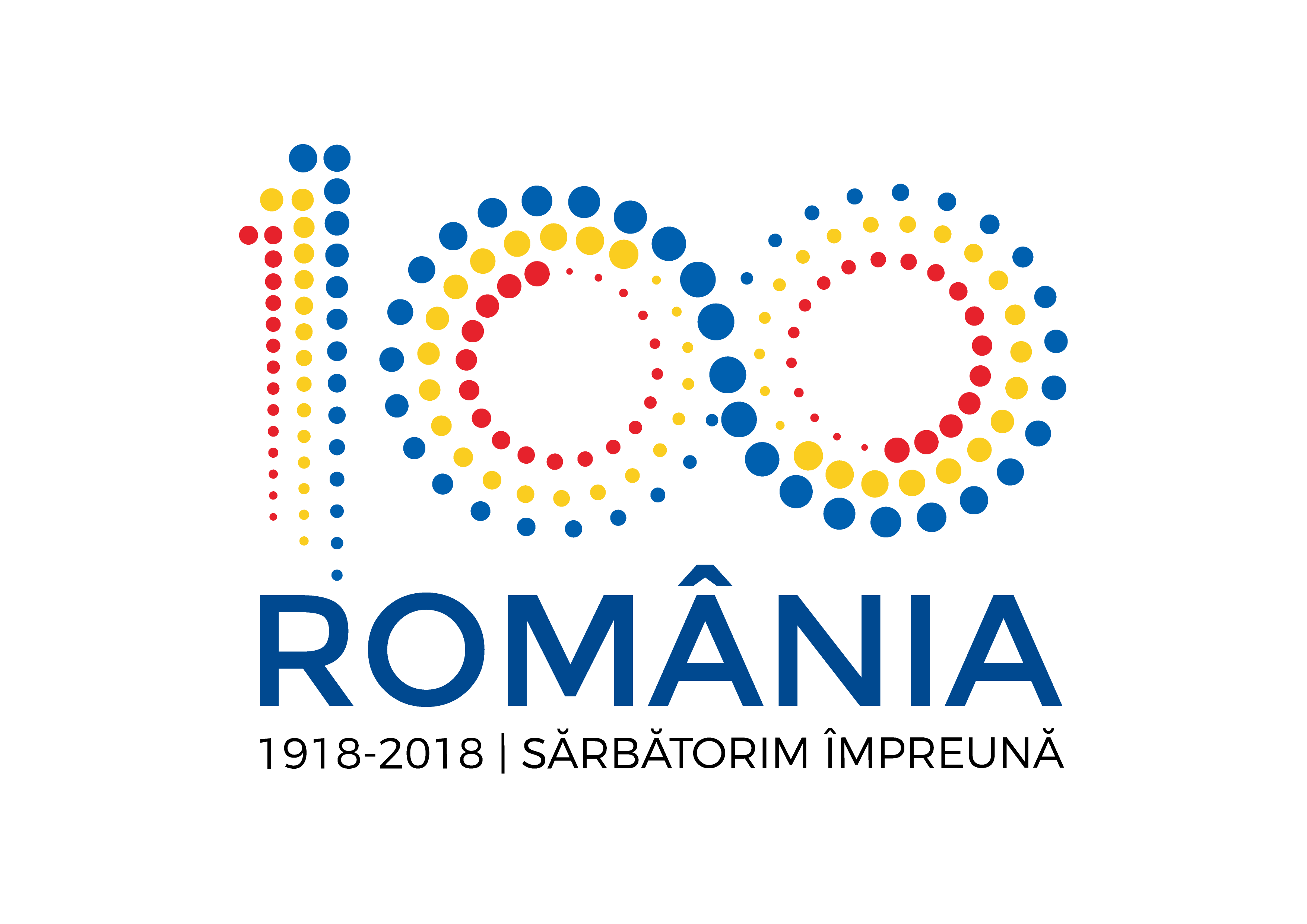 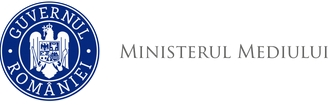 Agenţia Naţională pentru Protecţia Mediului DECIZIA ETAPEI DE ÎNCADRARE - proiect 19.04.2018Ca urmare a solicitării de emitere a acordului de mediu adresată de SC TAR CRINLUC SRL, cu sediul în localitatea Satu-Nou, str. Principală, nr. 209, comuna Cetate, județul Bistriţa-Năsăud, înregistrată la Agenţia pentru Protecţia Mediului Bistriţa-Năsăud cu nr. 3347/23.03.2018, cu ultima completare la nr. 4253/17.04.2018, în baza Hotărârii Guvernului nr. 445/2009 privind evaluarea impactului anumitor proiecte publice şi private asupra mediului şi a Ordonanţei de Urgenţă a Guvernului nr. 57/2007 privind regimul ariilor naturale protejate, conservarea habitatelor naturale, a florei şi faunei sălbatice, cu modificările şi completările ulterioare,Agenţia pentru Protecţia Mediului Bistriţa-Năsăud decide, ca urmare a consultărilor desfăşurate în cadrul şedinţei Comisiei de Analiză Tehnică din data de 18.04.2018, că proiectul ”Diversificarea activității de bază a SC TAR CRINLUC SRL, prin construirea unei pensiuni agroturistice”, propus a fi amplasat în localitatea Satu-Nou, intravilan, fn, comuna Cetate, județul Bistriţa-Năsăud, nu se supune evaluării impactului asupra mediului şi nu se supune evaluării adecvate. Justificarea prezentei decizii:	I. Motivele care au stat la baza luării deciziei etapei de încadrare în procedura de evaluare a impactului asupra mediului sunt următoarele: Proiectul intră sub incidenţa HG nr. 445/2009 privind evaluarea impactului anumitor proiecte publice şi private asupra mediului, fiind încadrat în Anexa 2 la punctul 10, lit. b) proiecte de dezvoltare urbană, inclusiv construcția centrelor comerciale și a parcărilor auto. 1. Caracteristicile proiectului:a) Mărimea proiectului: - proiectul prevede amenajarea unei pensiuni agroturistice, cu capacitatea de 12 locuri de cazare;- clădirea, în regim de înălţime parter + parțial mansardă, va avea următoarele funcţiuni:      - la parter: antreu, hol cu casa scării, cameră de zi, loc de luat masa, bucătărie, 2 camere cu baie proprie, grup sanitar, cameră tehnică, spălătorie;      - la etaj: 4 camere de cazare, 2 băi, hol cu casa scării, 1 depozit;- suprafaţa totală a terenului este de 2146 m2, din care: suprafaţă construită propusă agropensiune - 158,5 m2, terasă neacoperită - 125 m2, platformă exterioară pavată cu 7 locuri de parcare - 300 m2, loc de joacă - 100 m2, spaţii verzi - 1462,5 m2;b) Cumularea cu alte proiecte:- proiectul nu are efecte cumulative semnificative cu alte proiecte/construcţii existente în zonă;c) Utilizarea resurselor naturale: - dintre resursele naturale se utilizează piatră spartă, nisip, pietriș, apă tehnologică, combustibil lichid în cantități limitate, în faza de construcție și apă, energie electrică și combustibil solid (lemn), în perioada de funcționare;Utilități:- alimentarea cu apă a obiectivului se va face din rețeaua de alimentare cu apă din zonă, iar apele uzate menajere vor fi evacuate în reţeaua de canalizare existentă în zonă;- încălzirea spaţiilor se va face cu centrală termică pe combustibil solid (lemn);- energia electrică de la rețeaua existentă în zonă;d) Producţia de deşeuri: - în perioada de construcție se generează deșeuri de construcție și pământ rezultat în urma excavațiilor; - pământul rezultat în urma excavațiilor va fi utilizat pentru lucrări de nivelare și de refacere a terenului;- în perioada de funcționare se generează deșeuri de tip menajer și deşeuri de ambalaje;- deşeurile reciclabile, vor fi colectate și stocate selectiv şi vor fi predate către societăţi autorizate din punct de vedere al mediului, în scopul valorificării acestora, iar deşeurile menajere vor fi transportate şi depozitate prin relaţie contractuală cu operatorul de salubritate;e) Emisiile poluante, inclusiv zgomotul şi alte surse de disconfort:- pe perioada derulării lucrărilor de execuție pot apărea emisii rezultate din surse de poluare  nedirijate:            -  pulberi din traficul auto și de la manipularea materialelor,- poluanții specifici rezultați din arderea combustibilului lichid la utilajele și mijloacele de transport folosite (NOx, SOx, COx, COV, etc.),care afectează zona punctual, reversibil și temporar pe durata de realizare a lucrărilor;- se vor lua măsuri pentru reducerea acestora (stropiri, program de lucru adaptat pentru execuția lucrărilor și operațiuni de transport, folosirea unor mijloace de transport performante, etc);- în perioada lucrărilor de execuție, zgomotul va fi generat de utilajele de excavație şi mijloacele de transport. În scopul diminuării zgomotului se va avea în vedere utilizarea unor utilaje silențioase, cu un grad ridicat de fiabilitate și randament ridicat; - în perioada de funcționare a obiectivului vor rezulta emisii de la centrala termică și noxe de la traficul auto; - se vor planta arbori sau arbuşti la limita incintei amplasamentului la terminarea lucrărilor de construire;f) Riscul de accident, ţinându-se seama în special de substanţele şi tehnologiile utilizate: - la implementarea proiectului nu se utilizează substanţe periculoase sau tehnologii care să inducă risc de accidente;- în faza de realizare a proiectului nu se vor realiza depozite de combustibil pe amplasament. Alimentarea cu carburanţi a mijloacelor auto se va face la staţii de distribuţie autorizate, iar lucrările de întreţinere şi reparaţii se vor face în ateliere specializate.2. Localizarea proiectului: 2.1. utilizarea existentă a terenului:- conform Certificatului de urbanism nr. 23/24.04.2017, cu valabilitatea prelungită până la 22.04.2019, terenul este situat în intravilanul extins al localității Satu-Nou, categoria de folosință este teren arabil, intravilan;2.2. relativa abundenţă a resurselor naturale din zonă, calitatea şi capacitatea regenerativă a acestora: - nu este cazul;2.3. capacitatea de absorbţie a mediului, cu atenție deosebită pentru:a) zonele umede- nu este cazul;b) zonele costiere- nu este cazul;c) zonele montane și cele împădurite- nu este cazul;d) parcurile și rezervațiile naturale- nu este cazul;e) ariile clasificate sau zonele protejate prin legislația în vigoare, cum sunt: zone de protecție a faunei piscicole, bazine piscicole naturale și bazine piscicole amenajate, etc.- nu este cazul;f)  zonele de protecție specială, mai ales cele desemnate prin Ordonanța de urgență a Guvernului nr. 57/2007 privind regimul ariilor naturale protejate, conservarea habitatelor naturale, a florei și faunei sălbatice, cu modificările și completările ulterioare, zonele prevăzute prin Legea nr. 5/2000 privind aprobarea Planului de amenajare a teritoriului național - Secțiunea a III-a - zone protejate, zonele de protecție instituite conform Legii Apelor nr. 107/1996, cu modificările și completările ulterioare și Hotărârea Guvernului nr. 930/2005 pentru aprobarea Normelor speciale privind caracterul și mărimea zonelor de protecție sanitară și hidrogeologică;- nu este cazul;g) ariile în care standardele de calitate a mediului stabilite de legislaţie au fost deja depăşite- nu este cazul;h) ariile dens populate- nu este cazul; peisajele cu semnificație istorică, culturală și arheologică- nu este cazul.3. Caracteristicile impactului potenţial:a) extinderea impactului: aria geografică şi numărul persoanelor afectate - impactul este local şi nu va crea un disconfort pentru populaţie; b) natura transfrontieră a impactului: - nu este cazul;c) mărimea şi complexitatea impactului: - impactul va fi redus, atât pe perioada execuţiei proiectului, cât şi în perioada de funcţionare;d) probabilitatea impactului: - prin respectarea măsurilor preventive şi de protecţie a factorilor de mediu propuse, probabilitatea impactului asupra factorilor de mediu este redusă;e) durata, frecvenţa şi reversibilitatea impactului: - impact cu durată și frecvenţă reduse datorită naturii proiectului şi măsurilor prevăzute de acesta;- impactul se va manifesta pe perioada de execuţie a proiectului, fiind reversibil odată cu lucrările de refacere a amplasamentului.Proiectul a parcurs etapa de evaluare iniţială, din analiza listei de control pentru etapa de încadrare, finalizată în şedinţa Comisiei de Analiză Tehnică, nu rezultă un impact semnificativ asupra mediului al proiectului propus.Anunţurile publice privind depunerea solicitării de emitere a acordului de mediu au fost mediatizate prin: afişare la sediul Primăriei comunei Cetate, prin publicare în presa locală şi afişare pe site-ul şi la sediul A.P.M. Bistriţa-Năsăud.  Nu s-au înregistrat observaţii/contestaţii/comentarii din partea publicului interesat.II. Motivele care au stat la baza luării deciziei etapei de încadrare în procedura de evaluare adecvată sunt următoarele: a) proiectul propus nu intră sub incidenţa art. 28 din Legea nr. 49/2011 pentru aprobarea, cu modificări, a O.U.G. nr. 57/2007 privind regimul ariilor naturale protejate, conservarea habitatelor naturale, a florei şi faunei sălbatice;Condiţii de realizare a proiectului:1. Se vor respecta prevederile O.U.G. nr. 195/2005 privind protecţia mediului, cu modificările şi completările ulterioare.2. Materialele necesare pe parcursul execuţiei lucrărilor vor fi depozitate numai în locuri special amenajate astfel încât să se asigure protecţia factorilor de mediu. Se interzice depozitarea necontrolată a deşeurilor (direct pe sol, etc.).3. Se va amenaja un spaţiu cu suprafaţa betonată, dotat cu recipienţi pentru depozitarea provizorie, selectivă a deşeurilor rezultate din activitate.4. Deşeurile  menajere vor fi transportate şi depozitate prin relaţie contractuală cu operatorul de salubritate, iar deşeurile valorificabile se vor preda la societăţi specializate, autorizate pentru valorificarea lor.5. Pe parcursul execuţiei lucrărilor se vor lua toate măsurile pentru prevenirea poluărilor accidentale, iar la finalizarea lucrărilor se vor îndepărta atât materialele rămase neutilizate, cât şi deşeurile rezultate în timpul lucrărilor şi se impune refacerea la starea iniţială a terenului afectat de lucrări.6. Se vor asigura condiţii pentru ca nivelul de zgomot la limita obiectivului să se încadreze în limitele prevăzute de Ord. Ministrului Sănătăţii nr. 119/2014 pentru aprobarea Normelor de igienă şi sănătate publică privind mediul de viaţă al populaţiei.7. Mijloacele de transport şi utilajele folosite vor fi întreţinute corespunzător, pentru a se reduce emisiile de noxe în atmosferă şi scurgerile accidentale de carburanţi/lubrifianţi.8. Nu se vor executa lucrări de reparaţii a motoarelor, schimbarea uleiului de motor şi hidraulic, alimentare cu carburanţi în zona de implementare a proiectului. Aceste operațiuni se vor efectua numai pe amplasamente autorizate. 9. Atât pentru perioada execuţiei lucrărilor, cât şi în perioada de funcţionare a obiectivului, se vor lua măsurile necesare pentru:   - evitarea scurgerilor accidentale de produse petroliere de la mijloacele de transport utilizate;   - evitarea depozitării necontrolate a materialelor folosite şi a deşeurilor rezultate;   - asigurarea permanentă a stocului de materiale și dotări necesare pentru combaterea efectelor poluărilor accidentale (materiale absorbante).10. Se interzice accesul de pe amplasament pe drumurile publice cu utilaje şi mijloace de transport necurăţate. 11. La execuția lucrărilor se vor respecta întocmai cele menționate în memoriul de prezentare (date, parametri), justificare a prezentei decizii. 12. La terminarea lucrărilor se vor amenaja spaţii verzi şi se vor planta arbori sau arbuşti la limita incintei amplasamentului.13. La finalizarea investiţiei, titularul va notifica Agenţia pentru Protecţia Mediului Bistriţa-Năsăud şi Comisariatul Judeţean B-N al GNM pentru verificarea conformării cu actul de reglementare.Prezentul act de reglementare este valabil pe toată perioada punerii în aplicare a proiectului cu condiția să nu fie modificări.În cazul în care proiectul suferă modificări, titularul este obligat să notifice în scris Agenţia pentru Protecţia Mediului Bistriţa-Năsăud asupra acestor modificări, înainte de realizarea acestora.Nerespectarea prevederilor prezentului act se sancționează conform prevederilor legale în vigoare.Verificarea conformării cu prevederile prezentului act se face de către Garda Naţională de Mediu/Comisariatul judeţean Bistriţa-Năsăud şi Agenţia pentru Protecţia Mediului Bistriţa-Năsăud.Prezenta decizie poate fi contestată în conformitate cu prevederile Hotărârii Guvernului nr. 445/2009 şi ale Legii contenciosului administrativ nr. 554/2004, cu modificările şi completările ulterioare.	         DIRECTOR EXECUTIV,                                                                         ŞEF SERVICIU                                                                                              AVIZE, ACORDURI, AUTORIZAȚII, biolog-chimist Sever Ioan ROMAN    		                                                                                            ing. Marinela Suciu  			                                                                      ÎNTOCMIT,                                                                             	                       chim. Georgeta IușanAgenţia pentru Protecţia Mediului Bistrița-Năsăud